ОБЛАСТНОЕ ГОСУДАРСТВЕННОЕ БЮДЖЕТНОЕ ПРОФЕССИОНАЛЬНОЕ ОБРАЗОВАТЕЛЬНОЕ УЧРЕЖДЕНИЕ«НИКОЛАЕВСКИЙ ТЕХНОЛОГИЕСКИЙ ТЕХНИКУМ»РАБОЧАЯ  ПРОГРАММа УЧЕБНОй дисциплиныОП.03 ТЕХНИЧЕСКОЕ ОСНАЩЕНИЕ И ОРГАНИЗАЦИЯ РАБОЧЕГО МЕСТАр.п.Николаевка2020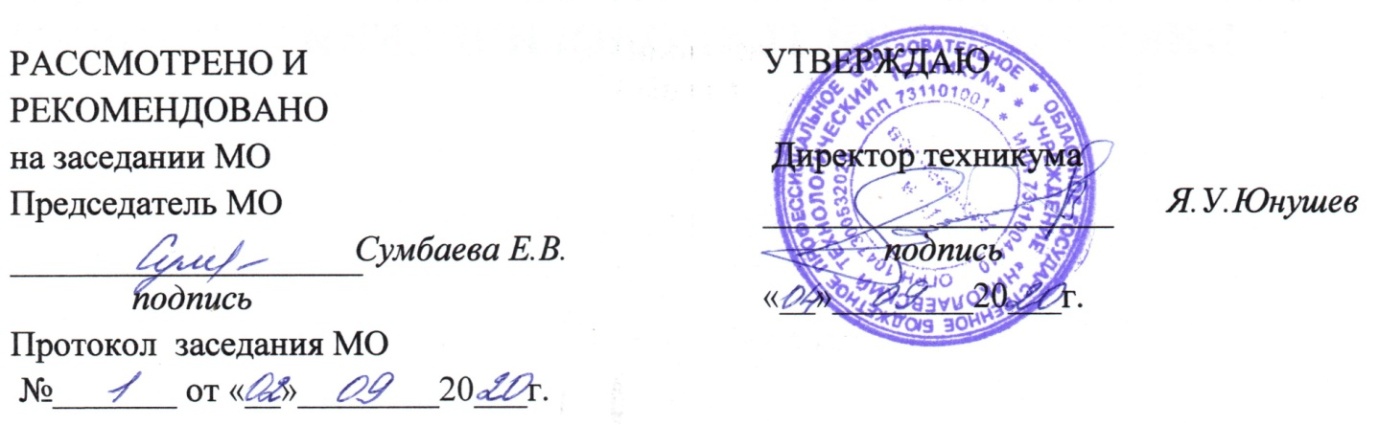 Разработчик: Лёшина Валентина АлександровнаСОДЕРЖАНИЕОБЩАЯ ХАРАКТЕРИСТИКА ПРОГРАММЫ УЧЕБНОЙ ДИСЦИПЛИНЫСТРУКТУРА УЧЕБНОЙ ДИСЦИПЛИНЫ УСЛОВИЯ РЕАЛИЗАЦИИ ПРОГРАММЫКОНТРОЛЬ И ОЦЕНКА РЕЗУЛЬТАТОВ ОСВОЕНИЯ УЧЕБНОЙ ДИСЦИПЛИНЫВОЗМОЖНОСТИ ИСПОЛЬЗОВАНИЯ ПРОГРАММЫ В ДРУГИХ ПООПОБЩАЯ ХАРАКТЕРИСТИКА ПРОГРАММЫ УЧЕБНОЙ ДИСЦИПЛИНЫ1.1. Область применения программы Программа учебной дисциплины является частью основной образовательной программы в соответствии с ФГОС СПО 43.01.09 по профессии Повар, кондитер, относящейся к укрупненной группе профессий, специальностей 43.00.00 Сервис и туризм1.2. Место дисциплины в структуре основной профессиональной образовательной программы: дисциплина относится к общепрофессиональному циклу,связана сосвоением профессиональных компетенций по всем профессиональным модулям, входящим в профессию, с дисциплинами ОП 02. Товароведение продовольственных товаров, ОП 01. Основы микробиологии, физиологии питания, санитарии и гигиены.1.3. Цель и планируемые результаты освоения дисциплины:В результате освоения дисциплины обучающийся должен уметь:организовывать рабочее место для обработки сырья, приготовления полуфабрикатов, готовой продукции, ее отпуска в соответствии с правилами техники безопасности, санитарии и пожарной безопасности;определять вид, выбирать в соответствии с потребностью производства технологическое оборудование, инвентарь, инструменты;подготавливать к работе, использовать технологическое оборудование по его назначению с учётом правил техники безопасности,санитарии и пожарной безопасности,правильно ориентироваться в экстренной ситуацииВ результате освоения дисциплины обучающийся должен знать:классификацию, основные технические характеристики, назначение, принципы действия, особенности устройства, правила безопасной эксплуатации различных групп технологического оборудования;принципы организации обработки сырья, приготовления полуфабрикатов, готовой кулинарной и кондитерской продукции, подготовки ее к реализации;правила выбора технологического оборудования, инвентаря, инструментов, посуды для различных процессов приготовления и отпуска кулинарной и кондитерской продукции;способы организации рабочих мест повара, кондитера в соответствии с видами изготавливаемой кулинарной и кондитерской продукции;правила электробезопасности, пожарной безопасности; правила охраны труда в организациях питания.В результате освоения дисциплины обучающийся осваивает элементы компетенций:ПК 1.1-1.5ПК 2.1-2.8ПК 3.1-3.6ПК 4.1-4.5ПК 5.1-5.5хлебобулочных,чистоты.мучныхПроводитьТребованияохраны труда, пожарнойбезопасности и производственнойсанитарии в организации питания.Виды,назначение, правилабезопаснойэксплуатациитехнологическогооборудования,производственногоинвентаря,инструментов,весоизмерительныхприборов, посуды иправила ухода заними.Последовательность выполнения технологических операций.Регламенты, стандарты, в томчисле	системаанализа,	оценки	иуправленияопасными	факторами(система ХАССП).Возможные последствия нарушения санитариигигиены.Требованияксоблюдению личной гигиены персоналомпри подготовке производственного инвентаря и кухонной посуды.Виды,назначение,	правилаприменения и безопасного хранения чистящих, моющих итемпературногорежима вхолодильномоборудованииПодбор, подготовка	Выбиратьработе,проверкаоборудование,технологическогопроизводственныйоборудования, инвентарь, производственного инструменты,дезинфицирующих средств, предназна-ченных для последующего использования.Правилаутилизации отходов.Виды,назначениеупаковочныхматериалов, способыхранения сырья ипродуктов.Виды,назначение правилаэксплуатацииоборудования длявакуумной упаковкисырья и готовыхполуфабрикатов.Виды,назначениетехнологическогооборудования,производственногоинвентаря, кухонной,столовой  посуды,используемых  дляпорционирования(комплектования),упаковки готовыхполуфабрикатов.Способы иправилапорционирования(комплектования),упаковки на выносготовыхполуфабрикатов.Способы правки кухонных ножейСТРУКТУРА И СОДЕРЖАНИЕ УЧЕБНОЙ ДИСЦИПЛИНЫ2.1. Объем учебной дисциплины и виды учебной работы2.2. Тематический план и содержание учебной дисциплиныПо каждой теме описывается содержание учебного материала (в дидактических единицах), наименования необходимых лабораторных работ, практических и иных занятий, в том числе контрольных работ, а также тематика самостоятельной работы. Уровень освоения проставляется напротив дидактических единиц (отмечено двумя звездочками). Если предусмотрены курсовые проекты (работы) по дисциплине, приводится их тематика. Объем часов определяется по каждой позиции столбца 3 (отмечено звездочкой).Для характеристики уровня освоения учебного материала используются следующие обозначения:1 – ознакомительный (воспроизведение информации, узнавание (распознавание), объяснение ранее изученных объектов, свойств и т.п.);2 – репродуктивный (выполнение деятельности по образцу, инструкции или под руководством);3 – продуктивный (самостоятельное планирование и выполнение деятельности, решение проблемных задач).ПРИМЕРНЫЕ УСЛОВИЯ РЕАЛИЗАЦИИ ПРОГРАММЫ3.1. Материально-техническое обеспечениеРеализация программы предполагает наличие учебного «Техническое оснащение и организация рабочего места» и Учебной кухни ресторанаОборудование кабинетадоска учебная;рабочее место для преподавателя;рабочие места по количеству обучающихся;шкафы для хранения муляжей (инвентаря), раздаточного дидактического материала и др.Технологическое оборудование:универсальный привод;процессор кухонный;набор ножей для овощерезки;рыбочистка;мясорубка;блендер;миксер;слайсер;мангал;льдогенератор;дефростер;рыхлитель для мяса;оборудование для вакуумирования продуктов;шкаф шоковой заморозки;холодильник;жарочный шкаф;пароконвектомат;электроплита;опалочный шкаф;электрофритюрница;рабочий стол;весы настольные электронные;расстоечный шкаф;тестомесильная машина;пекарский шкаф.Технические средства обучения:компьютер;средства аудиовизуализации;наглядные пособия (плакаты, DVD-фильмы, мультимедийные пособия).Оборудование Учебной кухни ресторана:моечная ванна;универсальный привод;процессор кухонный;слайсер;оборудование для вакуумирования продуктов;16шкаф шоковой заморозки;холодильник;жарочный шкаф;пароконвектомат;электроплита;опалочный шкаф.Оснащение рабочих мест Учебной кухни ресторана:рабочий стол;весы настольные;разделочные доски;ножи поварской тройки;щипцы универсальные;лопатка;весёлка;венчик;ложки;шумовка;ножи для удаления глазков, экономной очистки овощей;гастроёмкости;кастрюли;сотейники;молоток для отбивания (тяпка);скребок для очистки рыбы;стеллаж стационарный;стеллаж передвижной;нож для потрошения тушек; нож шпиговальныйпинцет для удаления перьевых пеньков с тушек;топорик-молоток;ножи-рубаки;мусат для точки и правки ножей;рыбный котёл;металлические ящики или лотки;сито барабанное;сито конусообразное.3.2. Информационное обеспечение обученияПеречень используемых учебных изданий, Интернет-ресурсов, дополнительной литературыОсновные источники (печатные издания):СанПиН 2.3.6. 1079-01 Санитарно-эпидемиологические требования к организациям общественного питания, изготовлению и оборотоспособности в них пищевых продуктов и продовольственного сырья [Электронный ресурс]: постановление Главного государственного санитарного врача РФ от 08 ноября 2001 г. № 31 [вредакции СП 2.3.6. 2867-11 «Изменения и дополнения» № 4»]. – Режим доступа:http://ohranatruda.ru/ot_biblio/normativ/data_normativ/9/9744/Организация обслуживания в индустрии питания.	Т.Р.Любецкая.	2020	«Лань»Организация производства на предприятии общественного питания.	Н.Д.Торопова	2019	«ЭБС-Лань»Электротепловое оборудование индустрии питания.	М.И.Ботов, Д.М.Давыдов, В.П.Кирпичников	2020	«Лань»Искусство сервировки	Т.Носенко, Т.Фомина	2020	«АСТ-Пресс»Интернет-источники:http://www.horeca.ru/Главный портал индустрии гостеприимства и питанияhttp://www.food-service.ru/catalogКаталог пищевого оборудованияwww.restoracia.ru183.3. Организация образовательного процессаПри угрозе возникновения и (или) возникновения отдельных чрезвычайных ситуаций, введении режима повышенной готовности или чрезвычайной ситуации на всей территории Российской Федерации либо на территории Ульяновской области реализация образовательной программы, учебной дисциплины , осуществляется с применением электронного обучения, дистанционных образовательных технологий. В случае введения дистанционного режима обучения лекции, лабораторные и практические занятия проводятся дистанционно. «Образовательная деятельность при освоении образовательных программ или отдельных её компонентов организуются в форме практической подготовки».дисциплины Техническое оснащение и организация рабочего места начинается освоение профессии Повар, кондитер.Реализация программы дисциплины предусматривает выполнение обучающимися заданий для лабораторных и практических занятий, внеаудиторной (самостоятельной) работы с использованием персонального компьютера с лицензионным программным обеспечением и с подключением к информационно-телекоммуникационной сети «Интернет».По дисциплине предусмотрена внеаудиторная самостоятельная работа, направленная на закрепление знаний, освоение умений, формирование общих и профессиональных компетенций обучающихся. Внеаудиторная (самостоятельная) работа должна сопровождаться методическим обеспечением и обоснованием времени, затрачиваемого на её выполнение. В процессе внеаудиторной (самостоятельной) работы предусматривается работа над учебным материалом, ответы на контрольные вопросы; изучение нормативных материалов; решение задач и упражнений по образцу; решение ситуационных производственных (профессиональных задач); подготовка сообщений.обеспечивается учебно-методической документацией по всем разделам программы.Реализация программы дисциплины обеспечивается доступом каждого обучающегося к библиотечным фондам, укомплектованным печатными изданиями и (или) электронными изданиями по каждой дисциплине общепрофессионального цикла и по каждому профессиональному модулю профессионального цикла из расчета одно печатное издание и (или) электронное издание по каждой дисциплине, модулю на одного обучающегося. Библиотечный фонд должен быть укомплектован печатными изданиями и (или) электронными изданиями основной и дополнительной учебной литературы, вышедшими за последние 5 лет.случае наличия электронной информационно-образовательной среды допускается замена печатного библиотечного фонда предоставлением права одновременного доступа не менее 25% обучающихся к электронно-библиотечной системе(электронной библиотеке).19Обучающиеся с ограниченными возможностями здоровья и инвалиды должны быть обеспечены печатными и (или) электронными образовательными ресурсами, адаптированными к ограничениям их здоровья.Текущий контроль знаний и умений можно осуществлять в форме различных видов опросов на занятиях и во время инструктажа перед лабораторными и практическими занятиями, контрольных работ, различных форм тестового контроля и др. Текущий контроль освоенных умений осуществляется в виде экспертной оценки результатов выполнения лабораторных, практических занятий и заданий по внеаудиторной самостоятельной работе.Промежуточная аттестация обучающихся осуществляется в рамках освоения общепрофессионального цикла в соответствии с разработанными образовательной организацией фондами оценочных средств, позволяющими оценить достижение запланированных по отдельным дисциплинам результатов обучения. Завершается освоение программы в рамках промежуточной аттестации экзаменом или дифференцированным зачётом, включающем как оценку теоретических знаний, так и практических умений.При реализации программы дисциплины могут проводиться консультации для обучающихся. Формы проведения консультаций (групповые, индивидуальные, письменные, устные) определяются образовательной организацией.При реализации образовательной программы образовательная организация вправе применять электронное обучение и дистанционные образовательные технологии.При обучении лиц с ограниченными возможностями здоровья электронное обучение и дистанционные образовательные технологии должны предусматривать возможность приема-передачи информации в доступных для них формах.3.4. Кадровое обеспечение образовательного процессаРеализация образовательной программы обеспечивается руководящими и педагогическими работниками образовательной организации, а также лицами, привлекаемыми к реализации образовательной программы на условиях гражданско-правового договора, в том числе из числа руководителей и работников организаций, деятельность которых связана с направленностью реализуемой образовательной программы (имеющих стаж работы в данной профессиональной области не менее 3 лет).Квалификация педагогических работников образовательной организации должна отвечать квалификационным требованиям, указанным в профессиональных стандартах20«Повар», «Педагог профессионального обучения, профессионального образования и дополнительного профессионального образования».Педагогические работники получают дополнительное профессиональное образование по программам повышения квалификации, в том числе в форме стажировки ворганизациях, направление деятельности которых соответствует области профессиональной деятельности, указанной в пункте 1.5 ФГОС СПО по профессии 43.01.09 Повар, кондитер, не реже 1 раза в 3 года с учетом расширения спектра профессиональных компетенций.Доля педагогических работников (в приведенных к целочисленным значениям ставок), обеспечивающих освоение обучающимися профессиональных модулей, имеющих опыт деятельности не менее 3 лет в организациях, направление деятельности которых соответствует области профессиональной деятельности, указанной в пункте 1.5 ФГОС СПО по профессии 43.01.09 Повар, кондитер, в общем числе педагогических работников, реализующих образовательную программу, должна быть не менее 25 процентов.21КОНТРОЛЬ И ОЦЕНКА РЕЗУЛЬТАТОВ ОСВОЕНИЯ УЧЕБНОЙ ДИСЦИПЛИНЫ23Общие иДескрипторыпрофессиональныесформированностиУметьЗнатькомпетенции(действия)ОК 01.РаспознаваниеРаспознавать задачуАктуальныйВыбирать способысложныхи/или проблему впрофессиональный ирешения задачпроблемныхпрофессиональномсоциальный контекст,профессиональнойситуаций ви/или социальномв котором приходитсядеятельности,различныхконтексте.работать и жить.применительно кконтекстах.АнализироватьОсновные источникиразличнымПроведение анализаПроведение анализазадачу и/илиинформации иконтекстам.сложных ситуацийсложных ситуацийпроблему иресурсы для решенияпри решении задачпри решении задачвыделять еёзадач и проблем впрофессиональнойпрофессиональнойсоставные части.профессиональномдеятельности.Правильно выявлятьи/или социальномОпределение этаповОпределение этапови эффективно искатьконтексте.решения задачи.информацию,АлгоритмыОпределениенеобходимую длявыполнения работ впотребности врешения задачипрофессиональной иинформации.и/или проблемы.смежных областях.ОсуществлениеСоставить планМетоды работы вэффективногодействия.профессиональной ипоиска.Определятьсмежных сферах.Выделение всехнеобходимыеСтруктура плана длявозможныхресурсы.решения задач.источников нужныхисточников нужныхВладетьПорядок оценкиресурсов, в томактуальнымирезультатов решениячисле неочевидных.числе неочевидных.методами работы взадачРазработкапрофессиональной ипрофессиональнойдетального планадетального планасмежных сферах.деятельностидействий.РеализоватьОценка рисков наОценка рисков насоставленный план.каждом шагу.Оценивать результатОценка плюсов иОценка плюсов ии последствия своихминусовдействийполученного(самостоятельно илирезультата, своегорезультата, своегос помощьюплана и егонаставника).реализации,определениекритериев оценки икритериев оценки ирекомендаций порекомендаций поулучшению плана.улучшению плана.ОК 02.ПланированиеОпределять задачиНоменклатураОсуществлятьинформационногоинформационногопоиска информацииинформационныхпоиск, анализ ипоиска из широкогопоиска из широкогоОпределятьисточниковинтерпретациюнабора  источников,набора  источников,необходимыеприменяемых винформации,необходимогодляисточникипрофессиональнойнеобходимой длявыполненияинформациидеятельностивыполнения задачпрофессиональныхпрофессиональныхПланироватьПриемыпрофессиональнойзадачпроцесс поискаструктурированиядеятельности.Проведение анализаПроведение анализаСтруктурироватьинформацииполученнойполучаемуюФормат оформленияинформации,информациюрезультатов поискавыделяет    внейВыделять наиболееинформацииглавные аспекты.главные аспекты.значимое в перечнеСтруктурироватьСтруктурироватьинформацииотобраннуюОцениватьинформацию впрактическуюсоответствии сзначимостьпараметрамирезультатов поискапоиска;ОформлятьИнтерпретациярезультаты поискаполученнойинформациивконтекстепрофессиональнойдеятельностиОК 03.ИспользованиеОпределятьСодержаниеПланировать иактуальнойактуальностьактуальнойреализовыватьнормативно-нормативно-нормативно-правовойсобственноеправовойправовойдокументациипрофессиональное идокументацию подокументации вСовременная научнаяличностноепрофессиипрофессиональнойи профессиональнаяразвитие.(специальности)деятельноститерминологияПрименениеВыстраиватьВозможныесовременнойтраекториитраекториинаучнойпрофессиональногопрофессиональногопрофессиональнойи личностногоразвития итерминологииразвитиясамообразованияОпределениетраекториипрофессиональногопрофессиональногоразвития исамообразованияОК 04.Участие в деловомУчастие в деловомОрганизовыватьПсихологияРаботать вобщении дляработу коллектива иколлективаколлективе иэффективногокомандыПсихология личностикоманде,решения деловыхВзаимодействовать сОсновы проектнойэффективнозадачколлегами,деятельностивзаимодействовать сПланированиеруководством,коллегами,профессиональнойклиентами.руководством,деятельностьклиентами.ОК 05.Грамотно устно иИзлагать своиОсобенностиОсуществлятьписьменно излагатьписьменно излагатьмысли насоциального иустную исвои мысли погосударственномкультурногописьменнуюпрофессиональнойязыкеконтекстакоммуникацию натематике наОформлятьПравила оформлениягосударственномгосударственномдокументыдокументов.языке с учетомязыкеособенностейПроявлениесоциального итолерантность вкультурногорабочем коллективерабочем коллективеконтекста.ОК 06.ПониматьОписыватьСущностьПроявлятьзначимость своейзначимость своейгражданско-гражданско-профессиипрофессиипатриотическойпатриотическую(специальности)Презентоватьпозициипозицию,ДемонстрацияструктуруОбщечеловеческиедемонстрироватьповедения напрофессиональнойценностиосознанноеосноведеятельности поПравила поведения вповедение на основеобщечеловеческихпрофессииходе выполненияобщечеловеческихценностей.(специальности)профессиональнойценностей,применять стандарты антикоррупционного поведения. деятельностиОК 07.Соблюдение правилСоблюдать нормыСоблюдать нормыСоблюдать нормыСоблюдать нормыПравилаСодействоватьэкологическойэкологическойэкологическойэкологическойэкологическойэкологическойэкологическойсохранениюбезопасности прибезопасностибезопасностибезопасностибезопасности прибезопасности прибезопасности приокружающей среды,веденииОпределятьОпределятьОпределятьведенииресурсосбережению,профессиональнойнаправлениянаправлениянаправленияпрофессиональнойпрофессиональнойпрофессиональнойэффективнодеятельности;ресурсосбереженияресурсосбереженияресурсосбереженияресурсосбережениядеятельностидеятельностидеятельностидействовать вОбеспечиватьв рамкахв рамкахОсновные ресурсыОсновные ресурсыОсновные ресурсычрезвычайныхресурсосбережениепрофессиональнойпрофессиональнойпрофессиональнойпрофессиональнойзадействованные взадействованные взадействованные вситуациях.на рабочем местедеятельности подеятельности подеятельности подеятельности попрофессиональнойпрофессиональнойпрофессиональнойпрофессиипрофессиипрофессиидеятельностидеятельностидеятельности(специальности)(специальности)(специальности)(специальности)Пути обеспеченияПути обеспеченияПути обеспеченияресурсосбережения.ресурсосбережения.ресурсосбережения.ОК 09.ПрименениеПрименять средстваПрименять средстваПрименять средстваПрименять средстваСовременныеСовременныеСовременныеИспользоватьсредствинформационныхинформационныхинформационныхинформационныхсредства и устройствасредства и устройствасредства и устройствасредства и устройстваинформационныеинформатизации итехнологий длятехнологий длятехнологий дляинформатизацииинформатизацииинформатизациитехнологии винформационныхрешениярешенияПорядок ихПорядок ихпрофессиональнойтехнологий дляпрофессиональныхпрофессиональныхпрофессиональныхпрофессиональныхприменения иприменения иприменения идеятельности.реализациизадачзадачпрограммноепрограммноепрограммноепрофессиональнойИспользоватьИспользоватьИспользоватьобеспечение вобеспечение вобеспечение вдеятельностисовременноесовременноесовременноепрофессиональ-нойпрофессиональ-нойпрофессиональ-нойпрограммноепрограммноепрограммноедеятельностидеятельностидеятельностиобеспечениеобеспечениеобеспечениеОК 10.Применение вПониматьПониматьобщийобщийправилапостроенияпостроенияпостроенияПользоватьсяпрофессиональнойсмыслсмыслчеткопростыхисложныхсложныхпрофессиональнойдеятельностипроизнесенныхпроизнесенныхпроизнесенныхпредложенийпредложенийпредложенийнадокументацией наинструкций навысказыванийвысказыванийвысказыванийнапрофессиональныепрофессиональныепрофессиональныегосударственном игосударственном иизвестныеизвестныеизвестныетемытемыиностранном языках.иностранном языке.(профессиональные(профессиональные(профессиональные(профессиональныеосновныеВедение общенияи бытовые),и бытовые),и бытовые),общеупотребительныеобщеупотребительныеобщеупотребительныеобщеупотребительныенапонимать  тексты  напонимать  тексты  напонимать  тексты  напонимать  тексты  наглаголы(бытовая(бытоваяипрофессиональныебазовыебазовыепрофессиональнаяпрофессиональнаяпрофессиональнаятемыпрофессиональныепрофессиональныепрофессиональныепрофессиональныелексика)темытемылексическийлексическийлексическийучаствоватьучаствоватьучаствоватьвминимум,диалогахдиалогахнаотносящийсяотносящийсяотносящийсякзнакомыезнакомыеобщие  иобщие  иописаниюпредметов,предметов,предметов,профессиональныепрофессиональныепрофессиональныепрофессиональныесредств  исредств  ипроцессовпроцессовтемытемыпрофессиональнойпрофессиональнойпрофессиональнойстроитьстроитьпростыепростыедеятельностидеятельностидеятельностивысказывания о себевысказывания о себевысказывания о себевысказывания о себеособенностиособенностиособенностииосвоейпроизношенияпроизношенияпроизношенияпрофессиональнойпрофессиональнойпрофессиональнойпрофессиональнойправилачтениячтениядеятельностидеятельностидеятельноститекстовкраткократкопрофессиональнойпрофессиональнойпрофессиональнойобосновыватьобосновыватьобосновыватьинаправленностинаправленностинаправленностиобъяснитьобъяснитьобъяснитьсвоидействия (текущие идействия (текущие идействия (текущие идействия (текущие ипланируемые)планируемые)планируемые)писатьписатьпростыепростыесвязныесвязныесообщениясообщенияназнакомыезнакомыеилиинтересующиеинтересующиеинтересующиепрофессиональныепрофессиональныепрофессиональныепрофессиональныетемытемыОК 11. Использовать знания по финансовой грамотности, планировать предпринимательскую деятельность в профессиональной сфереТочность соблюдения финансовой грамотностиЭффективно использовать предпринимательскую деятельность в проф. сфереПодготовка, уборкаВизуальноВизуальноВизуальнорабочего местапроверять чистоту ипроверять чистоту ипроверять чистоту иповара (кондитера)исправностьисправностьпри выполнениипроизводственногопроизводственногопроизводственногоработ по обработкеинвентаря,кухоннойкухоннойсырья ипосудыпередприготовлению:использованием.использованием.использованием.-полуфабрикатов,Выбирать,Выбирать,Выбирать,- горячих блюд,рациональнорациональнокулинарныхразмещатьнаизделий, закусок,рабочемместе- холодных блюд,оборудование,оборудование,кулинарныхинвентарь,посуду,посуду,изделий, закусок,сырье,  материалы  всырье,  материалы  всырье,  материалы  в- холодных исоответствиисоответствиисгорячих сладкихинструкциямиинструкциямииблюд, десертов,регламентами,регламентами,напитков,стандартамистандартамикондитерскихтекущуютекущуюуборкууборкуизделийрабочегорабочегоместаместаповараповаравсоответствиисоответствиисоответствиисинструкциямиинструкциямиинструкциямиирегламентами,регламентами,регламентами,стандартамистандартамистандартамичистоты.чистоты.ВыбиратьВыбиратьиприменять  моющиеприменять  моющиеприменять  моющиеприменять  моющиеи дезинфицирующиеи дезинфицирующиеи дезинфицирующиеи дезинфицирующиесредствасредствадля  уходадля  уходазаоборудованием,оборудованием,оборудованием,инвентарем,инвентарем,инвентарем,инструментами,инструментами,инструментами,кухонной посудой.кухонной посудой.кухонной посудой.кухонной посудой.ВладетьВладетьтехникойтехникойуходазавесоизмерительнымвесоизмерительнымвесоизмерительнымвесоизмерительнымоборудованием.оборудованием.оборудованием.Мыть вручнуюМыть вручнуюМыть вручнуюи  впосудомоечнойпосудомоечнойпосудомоечноймашине,машине,чиститьираскладыватьраскладыватьраскладыватьнахранениехранениекухоннуюкухоннуюпосудупосудуипроизводственныйпроизводственныйпроизводственныйинвентарь,инвентарь,инвентарь,инструментыинструментыинструментывсоответствиисоответствиисоответствиисостандартамистандартамистандартамичистоты.чистоты.ПроверятьПроверятьподдержаниеподдержаниеподдержаниетребуемоготребуемоготребуемогоинвентаря,посуду винструментов,соответствии свесоизмерительныхвидом работ вприборовсоответствующейзоне кухни(кондитерскогоцеха) по обработкесырья иприготовлению:-полуфабрикатов,-горячих блюд,кулинарныхизделий, закусок,-холодных блюд,кулинарныхизделий, закусок,-холодных и горячихсладких блюд,десертов, напитков,-хлебобулочных,мучныхкондитерскихизделий.Подготавливатьк работе, проверятьтехнологическоеоборудование,производственныйинвентарь,инструменты,весоизмерительныеприборы всоответствии синструкциями ирегламентами,стандартамичистоты.Соблюдатьправила техникибезопасности,пожарнойбезопасности,охраны трудаПодготовкаВыбирать,Выбирать,рабочего места дляподготавливатьподготавливатьпорционированияматериалы,посуду,посуду,(комплектования),материалы,посуду,посуду,(комплектования),оборудованиеоборудованиедляупаковки  на вынособорудованиеоборудованиедляупаковки  на выносупаковки,храненияхраненияготовых горячихупаковки,храненияхраненияготовых горячихготовых холодных иготовых холодных иготовых холодных иблюд, кулинарныхготовых холодных иготовых холодных иготовых холодных иблюд, кулинарныхгорячихблюд,блюд,изделий, закусокгорячихблюд,блюд,кулинарныхкулинарныхизделий,закусок,закусок,хлебобулочных,хлебобулочных,мучныхкондитерскихкондитерскихизделий.РациональноРациональноорганизовыватьорганизовыватьрабочее место срабочее место сучетом обеспеченияучетом обеспеченияучетом обеспечениябезопаснойэксплуатацииэксплуатацииоборудования,оборудования,стандартов чистоты.стандартов чистоты.стандартов чистоты.Вид учебной работыОбъемВид учебной работычасовчасовМаксимальная учебная нагрузка41в том числе:Теоретическое обучение30   Лабораторные задания10 Практические задания10 Дифференцированный зачет1НаименованиеСодержание учебного материала и формы организацииСодержание учебного материала и формы организацииОбъемОсваиваемыеразделов и темдеятельности обучающихсядеятельности обучающихсячасовэлементыкомпетенций12234Раздел 1Организация кулинарного и кондитерского производства вОрганизация кулинарного и кондитерского производства в17организациях питанияорганизациях питанияТема 1.1Содержание учебного материалаСодержание учебного материалаУровень освоения4ОК 1-7, 9, 10Классификация и1.  Классификация, основные типы и классы организаций питания.1.  Классификация, основные типы и классы организаций питания.1,21ПК 1.1-1.5  характеристика основных типов организаций питанияХарактеристика основных типов организаций питания.Характеристика основных типов организаций питания.ПК 2.1-2.8  характеристика основных типов организаций питанияСпециализация организаций питанияСпециализация организаций питания1ПК 2.1-2.8ПК 3.1-3.6Практическая работа №1 «Составление рекламы-буклета для типа предприятия общественного питания с указанием прейскурантов и услуг, с использованием фирменных блюд»Практическая работа №1 «Составление рекламы-буклета для типа предприятия общественного питания с указанием прейскурантов и услуг, с использованием фирменных блюд»2ПК 4.1-4.5ПК 5.1-5.5Тема 1.2Содержание учебного материалаУровень освоенияУровень освоения16ОК 1-7, 9, 10Принципы1.  Характеристика,назначение и особенности деятельности1,21,2ПК 1.1-1.5организациизаготовочных цехов.ПК 2.1-2.8кулинарного и2ПК 3.1-3.6кондитерскогоПК 4.1-4.5производстваПК 5.1-5.5Характеристика и назначение доготовочных цехов.1,21,213.  Организация работы складских помещений1,21,21Характеристика способов кулинарной обработки221 5.Организация работы зон кухни для обработки сырья.2216.6. Организация зон кухни для горячей кулинарной продукции.21.7.Практическая работа №2 «Столовая и кухонная посуда. Использование , правила эксплуатации».28.7. Организация зон кухни, предназначенных для приготовления холодной кулинарной продукции21.9.8. Организация работы кондитерского цеха.219. Организация реализации готовой кулинарной продукции11.Практическоеработа №3 «Сервировка стола. Общие принципы и правила повседневной сервировки и банкетной.Практическоеработа №3 «Сервировка стола. Общие принципы и правила повседневной сервировки и банкетной.2ПК 1.1-1.5ПК 2.1-2.82.Практическая работа№4 «Организация рабочих мест повара по приготовлению горячей кулинарной продукции. Практическая работа№4 «Организация рабочих мест повара по приготовлению горячей кулинарной продукции. 2ПК 3.1-3.6ПК 4.1-4.5Раздел 2Устройство и назначение основных видов технологическогоУстройство и назначение основных видов технологического20оборудования кулинарного и кондитерского производстваоборудования кулинарного и кондитерского производстваТема 2.1Содержание учебного материалаСодержание учебного материалаУровень освоения10ОК 1-7, 9, 10Механическое1.Классификация механического оборудования.2ПК 1.1-1.5оборудованиеПК 3.1-3.6ПК 4.1-4.51ПК 5.1-5.52.Универсальные приводы213.Оборудование для обработки овощей, зелени,грибов,плодов.212Практическая работа №5 «Изучение правил безопасной эксплуатации оборудования для обработки овощей и картофеля.Практическая работа №5 «Изучение правил безопасной эксплуатации оборудования для обработки овощей и картофеля.5.Оборудование для обработки мяса и рыбы.Оборудование для обработки мяса и рыбы.2Правила безопасной эксплуатации1Практическая работа №6 Изучение правил безопасной эксплуатации оборудования для обработки мяса и рыбыПрактическая работа №6 Изучение правил безопасной эксплуатации оборудования для обработки мяса и рыбыПрактическая работа №6 Изучение правил безопасной эксплуатации оборудования для обработки мяса и рыбыПрактическая работа №6 Изучение правил безопасной эксплуатации оборудования для обработки мяса и рыбыПрактическая работа №6 Изучение правил безопасной эксплуатации оборудования для обработки мяса и рыбы2Оборудование для нарезки хлебаОборудование для нарезки хлебаОборудование для нарезки хлебаОборудование для нарезки хлебаОборудование для нарезки хлеба1Оборудование для нарезки гастрономических товаровОборудование для нарезки гастрономических товаровОборудование для нарезки гастрономических товаровОборудование для нарезки гастрономических товаровОборудование для нарезки гастрономических товаров1Тема 2.2Содержание учебного материалаСодержание учебного материалаУровень освоения7ОК 1-7, 9, 10Тепловое1.Классификация теплового оборудования по технологическомуКлассификация теплового оборудования по технологическомуКлассификация теплового оборудования по технологическому**ПК 2.1-2.8оборудованиеназначению,  источнику  тепла  и  способам  его  передачи.назначению,  источнику  тепла  и  способам  его  передачи.назначению,  источнику  тепла  и  способам  его  передачи.1ПК 3.1-3.6Характеристика   основных   способов   нагрева.   АвтоматикаХарактеристика   основных   способов   нагрева.   АвтоматикаХарактеристика   основных   способов   нагрева.   АвтоматикаПК 4.1-4.5безопасности. Правила безопасной эксплуатациибезопасности. Правила безопасной эксплуатацииПК 5.1-5.52.  Варочное   оборудование.   Классификация.2.  Варочное   оборудование.   Классификация.Назначениеи**Варочное   оборудованиеустройство. Правила безопасной эксплуатации. Пароварочныеустройство. Правила безопасной эксплуатации. Пароварочныеустройство. Правила безопасной эксплуатации. Пароварочные1шкафы и мелкие варочные аппараты. Назначение и устройство.шкафы и мелкие варочные аппараты. Назначение и устройство.шкафы и мелкие варочные аппараты. Назначение и устройство.Правила безопасной эксплуатации3.Жарочное оборудование. Характеристика основных способовЖарочное оборудование. Характеристика основных способовЖарочное оборудование. Характеристика основных способовЖарочное оборудование.жарки  и  выпечки.  Классификация  и  устройство.  Правилажарки  и  выпечки.  Классификация  и  устройство.  Правилажарки  и  выпечки.  Классификация  и  устройство.  Правила1безопасной  эксплуатации.  Варочно-жарочное  оборудование.безопасной  эксплуатации.  Варочно-жарочное  оборудование.безопасной  эксплуатации.  Варочно-жарочное  оборудование.Назначение и устройство. Правила безопасной эксплуатацииНазначение и устройство. Правила безопасной эксплуатации4.  Универсальное  и  водогрейное  оборудование.4.  Универсальное  и  водогрейное  оборудование.НазначениеиУниверсальное  и  водогрейное  оборудование.устройство. Правила безопасной эксплуатации. Оборудованиеустройство. Правила безопасной эксплуатации. Оборудованиеустройство. Правила безопасной эксплуатации. Оборудование1для раздачи пищи. Классификация. Назначение и устройство.для раздачи пищи. Классификация. Назначение и устройство.для раздачи пищи. Классификация. Назначение и устройство.Правила безопасной эксплуатации5.Оборудования для раздачи пищи1Тематика практических занятийТематика практических занятий21. Изучение правил безопасной эксплуатации теплового оборудования1. Изучение правил безопасной эксплуатации теплового оборудования1. Изучение правил безопасной эксплуатации теплового оборудования1. Изучение правил безопасной эксплуатации теплового оборудования2Тема 2.3Содержание учебного материалаСодержание учебного материалаСодержание учебного материалаСодержание учебного материалаУровень освоения3ОК 1-7, 9, 10Холодильное1. Классификация и характеристика холодильного оборудования,1. Классификация и характеристика холодильного оборудования,1. Классификация и характеристика холодильного оборудования,1. Классификация и характеристика холодильного оборудования,2,3ПК 1.1-1.5оборудованиеСпособы охлаждения (естественное и искусственное, безмашинное иСпособы охлаждения (естественное и искусственное, безмашинное иСпособы охлаждения (естественное и искусственное, безмашинное иСпособы охлаждения (естественное и искусственное, безмашинное и1ПК 2.1-2.8машинное). Правила безопасной эксплуатациимашинное). Правила безопасной эксплуатациимашинное). Правила безопасной эксплуатациимашинное). Правила безопасной эксплуатацииПК 3.1-3.6Требования системы ХАССП к соблюдению личной иТребования системы ХАССП к соблюдению личной иТребования системы ХАССП к соблюдению личной иТребования системы ХАССП к соблюдению личной и2,3ПК 4.1-4.5производственной гигиеныпроизводственной гигиеныпроизводственной гигиеныпроизводственной гигиены1ПК 5.1-5.5Практическая работа №8 Изучение правил безопасной эксплуатации холодильного оборудованияПрактическая работа №8 Изучение правил безопасной эксплуатации холодильного оборудованияПрактическая работа №8 Изучение правил безопасной эксплуатации холодильного оборудованияПрактическая работа №8 Изучение правил безопасной эксплуатации холодильного оборудования1ПК 5.1-5.51Дифференцированный зачётДифференцированный зачётДифференцированный зачётДифференцированный зачётДифференцированный зачёт1Всего:Всего:Всего:Всего:Всего:41Результаты обученияРезультаты обученияРезультаты обученияКритерии оценкиФормы и методы оценкиЗнание:Знание:Текущий контрольклассификацию,классификацию,классификацию,основныеосновныетехническиетехническиепри провдении:характеристики,  назначение,характеристики,  назначение,характеристики,  назначение,характеристики,  назначение,принципыпринципыдействия,Полнота ответов, точность формулировок,-письменного/устного опроса;особенностиособенностиустройства,устройства,правилабезопаснойбезопаснойне менее 70% правильных ответов.особенностиособенностиустройства,устройства,правилабезопаснойбезопаснойНе менее 75% правильных ответов.-тестирования;эксплуатацииэксплуатацииразличных  групп  технологическогоразличных  групп  технологическогоразличных  групп  технологическогоразличных  групп  технологическогоразличных  групп  технологическогоНе менее 75% правильных ответов.-тестирования;эксплуатацииэксплуатацииразличных  групп  технологическогоразличных  групп  технологическогоразличных  групп  технологическогоразличных  групп  технологическогоразличных  групп  технологическогооборудования;оборудования;Актуальность темы, адекватность-оценки результатов внеаудиторнойпринципы организации обработки сырья,принципы организации обработки сырья,принципы организации обработки сырья,принципы организации обработки сырья,принципы организации обработки сырья,принципы организации обработки сырья,принципы организации обработки сырья,Актуальность темы, адекватность-оценки результатов внеаудиторнойпринципы организации обработки сырья,принципы организации обработки сырья,принципы организации обработки сырья,принципы организации обработки сырья,принципы организации обработки сырья,принципы организации обработки сырья,принципы организации обработки сырья,результатов поставленным целям,(самостоятельной) работы (докладов,приготовления полуфабрикатов, готовойприготовления полуфабрикатов, готовойприготовления полуфабрикатов, готовойприготовления полуфабрикатов, готовойприготовления полуфабрикатов, готовойприготовления полуфабрикатов, готовойрезультатов поставленным целям,(самостоятельной) работы (докладов,приготовления полуфабрикатов, готовойприготовления полуфабрикатов, готовойприготовления полуфабрикатов, готовойприготовления полуфабрикатов, готовойприготовления полуфабрикатов, готовойприготовления полуфабрикатов, готовойполнота ответов, точность формулировок,рефератов, теоретической частикулинарной и кондитерской продукции, подготовкикулинарной и кондитерской продукции, подготовкикулинарной и кондитерской продукции, подготовкикулинарной и кондитерской продукции, подготовкикулинарной и кондитерской продукции, подготовкикулинарной и кондитерской продукции, подготовкикулинарной и кондитерской продукции, подготовкиполнота ответов, точность формулировок,рефератов, теоретической частикулинарной и кондитерской продукции, подготовкикулинарной и кондитерской продукции, подготовкикулинарной и кондитерской продукции, подготовкикулинарной и кондитерской продукции, подготовкикулинарной и кондитерской продукции, подготовкикулинарной и кондитерской продукции, подготовкикулинарной и кондитерской продукции, подготовкиадекватность применения профессиональнойпроектов, учебных исследований и т.д.)ее к реализации;ее к реализации;ее к реализации;терминологииправила выбора технологическогоправила выбора технологическогоправила выбора технологическогоправила выбора технологическогоправила выбора технологическогоправила выбора технологическогооборудования, инвентаря, инструментов, посудыоборудования, инвентаря, инструментов, посудыоборудования, инвентаря, инструментов, посудыоборудования, инвентаря, инструментов, посудыоборудования, инвентаря, инструментов, посудыоборудования, инвентаря, инструментов, посудыоборудования, инвентаря, инструментов, посудыПромежуточная аттестациядля различных процессов приготовления и отпускадля различных процессов приготовления и отпускадля различных процессов приготовления и отпускадля различных процессов приготовления и отпускадля различных процессов приготовления и отпускадля различных процессов приготовления и отпускадля различных процессов приготовления и отпускаПолнота ответов, точность формулировок,в форме дифференцированного зачета/кулинарной и кондитерской продукции;кулинарной и кондитерской продукции;кулинарной и кондитерской продукции;кулинарной и кондитерской продукции;кулинарной и кондитерской продукции;кулинарной и кондитерской продукции;не менее 70% правильных ответов.экзамена по МДК в виде:способыспособыорганизацииорганизациирабочихмест  повара,мест  повара,-письменных/ устных ответов,способыспособыорганизацииорганизациирабочихмест  повара,мест  повара,Не менее 75% правильных ответов-тестирования.кондитера в соответствии с видами изготавливаемойкондитера в соответствии с видами изготавливаемойкондитера в соответствии с видами изготавливаемойкондитера в соответствии с видами изготавливаемойкондитера в соответствии с видами изготавливаемойкондитера в соответствии с видами изготавливаемойкондитера в соответствии с видами изготавливаемойНе менее 75% правильных ответов-тестирования.кондитера в соответствии с видами изготавливаемойкондитера в соответствии с видами изготавливаемойкондитера в соответствии с видами изготавливаемойкондитера в соответствии с видами изготавливаемойкондитера в соответствии с видами изготавливаемойкондитера в соответствии с видами изготавливаемойкондитера в соответствии с видами изготавливаемойкулинарной и кондитерской продукции;кулинарной и кондитерской продукции;кулинарной и кондитерской продукции;кулинарной и кондитерской продукции;кулинарной и кондитерской продукции;кулинарной и кондитерской продукции;правилаправилаэлектробезопасности,электробезопасности,электробезопасности,электробезопасности,пожарнойбезопасности;безопасности;правила охраны труда в организациях питания.правила охраны труда в организациях питания.правила охраны труда в организациях питания.правила охраны труда в организациях питания.правила охраны труда в организациях питания.правила охраны труда в организациях питания.правила охраны труда в организациях питания.Умение:Умение:Текущий контроль:организовывать рабочее место для обработкиорганизовывать рабочее место для обработкиорганизовывать рабочее место для обработкиорганизовывать рабочее место для обработкиорганизовывать рабочее место для обработкиорганизовывать рабочее место для обработкиорганизовывать рабочее место для обработкиПравильность, полнота выполнения заданий,- защита отчетов по практическим/сырья,приготовленияприготовленияполуфабрикатов,полуфабрикатов,полуфабрикатов,готовойточность формулировок, точность расчетов,лабораорным занятиям;продукции, ее отпуска в соответствии с правиламипродукции, ее отпуска в соответствии с правиламипродукции, ее отпуска в соответствии с правиламипродукции, ее отпуска в соответствии с правиламипродукции, ее отпуска в соответствии с правиламипродукции, ее отпуска в соответствии с правиламипродукции, ее отпуска в соответствии с правиламисоответствие требованиям- оценка заданий для внеаудиторнойпродукции, ее отпуска в соответствии с правиламипродукции, ее отпуска в соответствии с правиламипродукции, ее отпуска в соответствии с правиламипродукции, ее отпуска в соответствии с правиламипродукции, ее отпуска в соответствии с правиламипродукции, ее отпуска в соответствии с правиламипродукции, ее отпуска в соответствии с правилами(самостоятельной) работытехникибезопасности,безопасности,санитариисанитарииипожарной(самостоятельной) работытехникибезопасности,безопасности,санитариисанитарииипожарной-Адекватность, оптимальность выборабезопасности;безопасности;-Адекватность, оптимальность выборабезопасности;безопасности;22определять  вид,  выбирать  в  соответствии  сопределять  вид,  выбирать  в  соответствии  сопределять  вид,  выбирать  в  соответствии  сспособов действий, методов, техник,потребностьюпроизводстватехнологическоепоследовательностей действий и т.д.- экспертная оценка демонстрируемыхоборудование, инвентарь, инструменты;оборудование, инвентарь, инструменты;оборудование, инвентарь, инструменты;-Точность оценкиумений, выполняемых действий в процессеподготавливать    к    работе,    использоватьподготавливать    к    работе,    использоватьподготавливать    к    работе,    использовать-Соответствие требованиям инструкций,практических/лабораторных занятийподготавливать    к    работе,    использоватьподготавливать    к    работе,    использоватьподготавливать    к    работе,    использоватьрегламентовтехнологическое оборудование по его назначению стехнологическое оборудование по его назначению стехнологическое оборудование по его назначению срегламентовтехнологическое оборудование по его назначению стехнологическое оборудование по его назначению стехнологическое оборудование по его назначению с-Рациональность действий и т.д.учётом правил техники безопасности,санитарии иучётом правил техники безопасности,санитарии иучётом правил техники безопасности,санитарии и-Рациональность действий и т.д.учётом правил техники безопасности,санитарии иучётом правил техники безопасности,санитарии иучётом правил техники безопасности,санитарии ипожарной безопасности, правильно ориентироватьсяпожарной безопасности, правильно ориентироватьсяпожарной безопасности, правильно ориентироватьсяПромежуточная аттестация:в экстренной ситуациив экстренной ситуацииПромежуточная аттестация:в экстренной ситуациив экстренной ситуации-Адекватность, оптимальность выбора- экспертная оценка выполнения-Адекватность, оптимальность выбора- экспертная оценка выполненияспособов действий, методов, техник,практических заданий на зачете/экзаменепоследовательностей действий и т.д.-Точность оценки-Соответствие требованиям инструкций,регламентов-Рациональность действий и т.д.Правильное выполнение заданий в полномобъеме